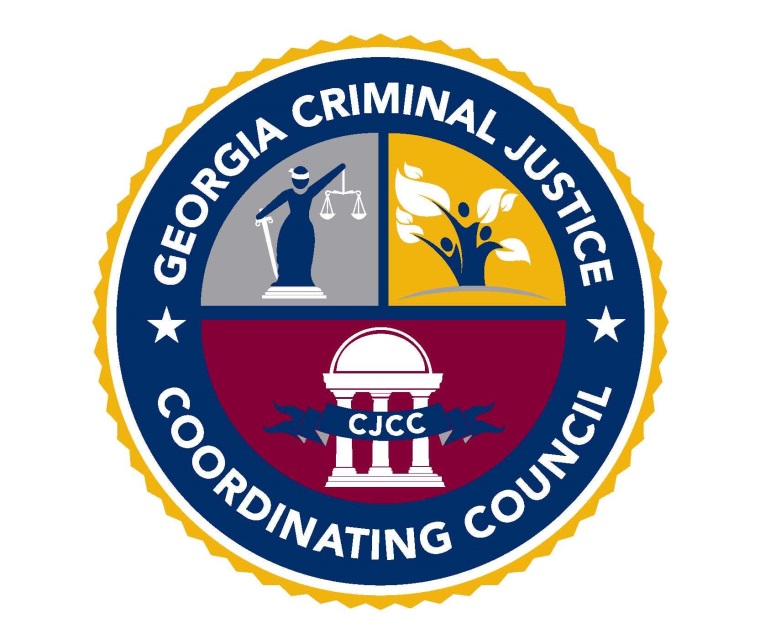 State of Georgia2014-2016 S.T.O.P. VAWA Implementation Plan Training Initiatives SubcommitteePurpose StatementThe Training Initiatives Subcommittee will work to ensure that trainings on domestic violence, dating violence, sexual assault and stalking are widely accessible, are developed in collaboration with other training subgrantees, and are clearly communicated to current and potential stakeholder audiences across the state of Georgia. Subcommittee ChairName and Title: Sharla Jackson, Domestic Violence and Sexual Assault Resource ProsecutorAgency: Prosecuting Attorneys’ Council of GeorgiaPhone: 404-969-4029Email: sdjackson@pacga.orgCJCC Staff SupportName and Title: Betty Barnard, Planning & Policy Development SpecialistPhone: 404-654-5691Email: betty.barnard@cjcc.ga.govName and Title: Liz Flowers, Auditor/ExaminerPhone: 404-654-1976Email: liz.flowers@cjcc.ga.govName and Title: Kristy Carter, Program DirectorPhone: 404-657-2061Email: kristy.carter@cjcc.ga.govMeeting Notes	Services*Training*Officers*Prosecution (STOP) Violence Against Women Act (VAWA) Implementation Plan Subcommittee MeetingTraining Initiatives SubcommitteeThursday, March 6, 20149-10:30amCriminal Justice Coordinating Council104 Marietta St. NW Suite 440, Atlanta GA, 30303Conference RoomConference call line: 1-888-453-4221Passcode 433071Agenda2011-2013 Plan Subcommittee Mission StatementNeed to define2011-2013 Plan Subcommittee GoalsEvaluation forms for training programsCreate and implement training standardsCreate a calendar of all related trainings, VAWA funded or otherwise	Services*Training*Officers*Prosecution (STOP) Violence Against Women Act (VAWA) Implementation Plan Subcommittee MeetingTraining Initiatives SubcommitteeWednesday, June 18, 201411am-12:30pmState Bar Building104 Marietta St. NW Atlanta GA, 30303President’s Boardroom (3rd Floor)Conference call line: 1-888-453-4221Passcode 433071Attendees	Betty Barnard, CJCC		Chris Marsh, Halcyon Home		Ann Burdges, GSAC-SAC		Lee Croxton and Jason Jones, GPSTC		Suzanne Palmer, CL&SH		Wendy Chitwood, Harmony House		Katie Dight and Langston Walker, GNESA		Christy Showalter, GCADV		Carla Rieffel, PAC		Aparna Bhattacharyya, RakshaAgenda	Services*Training*Officers*Prosecution (STOP) Violence Against Women Act (VAWA) Implementation Plan Subcommittee MeetingTraining Initiatives SubcommitteeTuesday, September 23, 20149am-10:30amState Bar Building104 Marietta St. NW Atlanta GA, 30303Suite 440 - CJCC Conference RoomConference call line: 1-888-453-4221Passcode 433071AgendaServices*Training*Officers*Prosecution (STOP) Violence Against Women Act (VAWA)Implementation Plan Subcommittee MeetingTraining/Policy/Evaluation Subcommittee Coordination MeetingThursday, December 4, 20142:15-3pmGeorgia Public Safety Training Center (GPSTC)1000 Indian Springs Drive, Forsyth GA 31029Agenda	Services*Training*Officers*Prosecution (STOP) Violence Against Women Act (VAWA) Implementation Plan Subcommittee MeetingUnderserved/Training/Evaluation Subcommittee Coordination MeetingThursday, December 4, 20141:30pm-2:15pmGeorgia Public Safety Training Center (GPSTC)1000 Indian Springs Drive, Forsyth GA 31029AgendaServices*Training*Officers*Prosecution (STOP) Violence Against Women Act (VAWA) Implementation Plan Committee Meeting NotesThursday, December 4, 201410am-4pmGeorgia Public Safety Training Center (GPSTC)1000 Indian Springs Drive, Forsyth GA 31029Feedback on 2014 Continuation Application to CJCCData shared with VAWA only reflects use of funds – how, if at all, can we share more comprehensive data and the state-specific context to make a case for funding and other support?Deadlines were manageableSubgrantees appreciated email updates for each application and award timeline changeOne subgrantee noted that it was difficult to write the continuation application in accordance with the new separate RFAs for CJSI and Victim Services, since the Competitive application in 2013 was structured differently (one RFA for all VAWA program types).Asked for better communication regarding special condition updates and complianceVictim’s Compensation Training condition was removed in 2014 awards, but trainings were recently re-launched and attendance during this training cycle will count towards satisfying 2015 special conditionsPlease see if it is possible to create an online application that subgrantees can save work and login again later (this feature is now available on Adobe FormsCentral)Please see if it is possible to have an autofill option using prior submissionsPlease see if it is possible to fill out PDF forms online and submit with award packetPlease remember to include a “statewide” option on list of counties served2015 S.T.O.P. Application IdeasIncorporate GCFV State Plan and Fatality Review Report goals to ensure synchronicitySexual Assault section was satisfactory in 2014Suggestion to request assistance and leadership on judicial education from CJCC’s governing Council 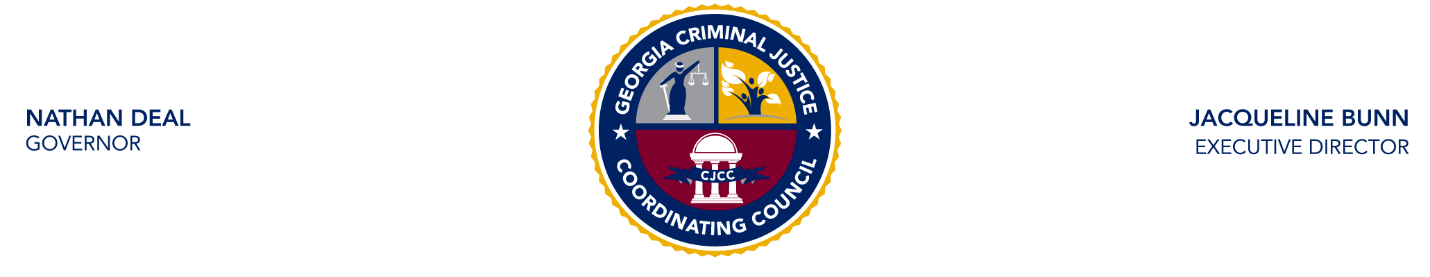 Services*Training*Officers*Prosecution (STOP) Violence Against Women Act (VAWA) Implementation Plan Subcommittee MeetingTraining Initiatives SubcommitteeThursday, March 26, 20159:30-11:30amCriminal Justice Coordinating Council104 Marietta St. NW Suite 440, Atlanta GA, 30303Conference RoomConference call line: 1-888-453-4221Passcode 433071AgendaServices*Training*Officers*Prosecution (STOP) Violence Against Women Act (VAWA) Implementation Plan Subcommittee MeetingTraining Initiatives SubcommitteeThursday, June 4, 20152:00-4:00pmState Bar Building104 Marietta St. NW, Atlanta GA, 30303Room 1, Third FloorConference call line: 1-800-250-2600Passcode 35398717 #Agenda9:00-9:10Welcome and introductionsBetty Barnard and Liz Carignan, CJCCAparna BhattacharyyaJennifer Bivins (phone)Wendy Chitwood and Laurie Whitworth (phone)Suzanne Dow (phone)Michelle Girtman (phone)Suzanne Palmer (phone)Carla RieffelKelli OwenJennifer Thomas (phone)Sharla JacksonAllison Smith-Burk (phone)9:10-9:20Revisit previous goals and missionNew Mission (DRAFT)The Training Initiatives Subcommittee will work to ensure that trainings on domestic violence, dating violence, sexual assault and stalking are widely accessible, are developed in collaboration with other training subgrantees, and are clearly communicated to current and potential stakeholder audiences across the state of Georgia.Prior GoalsEvaluation forms were collected and a template was developedTraining standards were broad, such as prioritizing victim safetyCalendar was created and was a condition of receipt of funding, but hasn’t been used in a while. Some agencies are still submitting trainings quarterly, which is probably not the most feasible frequency that subgrantees can accurately report upcoming trainings.9:20-9:45Discuss summary of priorities and issues from committee meetingDiscussed scope of work relative to purpose area priorities and feasibility. Discussed possible objectives, needs and challenges relative to practitioner experience and to fatality review and GCFV state plan.Discussed need to coordinate with policy and Underserved Subcommittees.9:45-10:15Develop goals and objectivesDiscussed many potential goals (see detailed notes for additional info. Narrowed down goals and condensed into the three priority goals below.Priority Goals and ObjectivesIncrease collaboration on trainings through sharing materials and reaching out to colleagues with specific expertise to review content and provide trainings as needed. Ensure inclusion of victims’ economic needs, underserved victims’ needs, safety, autonomy, and other standards. Develop a training calendar that CJCC will host and maintain on its website. Establish a listserve for training subgrantees to facilitate communication and collaboration.Prioritize increased access to trainings by offering more opportunities in central and south Georgia and other rural areas. Supplement in-person trainings with webinars and recorded trainings when appropriate. Increase training provision to certain areas and professions such as judges and court personnel.10:15-10:30Next stepsImplementation plan draft will be sent March 7 for revision; need feedback by March 11Next meeting TBD in June; send Betty unavailable dates10:30Conclusion11:00-11:10Welcome and introductions11:10-12:15Discuss goals and objectivesIncrease collaboration on trainings through sharing materials and reaching out to colleagues with specific expertise to review content and provide trainings as needed. Ensure inclusion of victims’ economic needs, underserved victims’ needs, safety, autonomy, and other standards. Received materials from GPSTC, Circle of Hope, Raksha, GNESA and GSAC-CAC. Please send when you are able.When using materials, need to ask permission and give creditConcern over sharing materials with other trainers – competing for grants; inadequate training delivery CJCC will still request all training materials but will not share unless there are specific items for discussion and subgrantee is notified. CJCC will instead ensure collaboration and coordination by creating a list of training providers, content areas and expertise; having expert trainers outline key materials for inclusion of victims’ economic needs, underserved victims’ needs, safety, autonomy, etc.; and facilitating discussions at subcommittee meetings.Develop a training calendar that CJCC will host and maintain on its website. Establish a listserve for training subgrantees to facilitate communication and collaboration.BB will work with JP to create training calendar online. Will have a google form for subgrantees to input data. BB will then transfer this to a Google calendar.Will be public for now unless it results in a substantial influx of inappropriate registrantsForm will include the following fields: Training topic, Trainer(s), Date and time, Location, Cost if applicable, Intended audience and capacity, Registration info and deadline; Point of contact and contact info, continuing ed credits offered Listserve will be a simple email distribution list with VAWA training subgrantees and experts on certain content areasPrioritize increased access to trainings by offering more opportunities in central and south Georgia and other rural areas. Supplement in-person trainings with webinars and recorded trainings when appropriate. Increase training provision to certain areas and professions such as judges and court personnel.Discussed who currently offers webinars: PAC does and will share as requested; GNESA and GCADV; and GPSTC although logins are requiredDiscussed possible free or low-cost webinar resources.Discussed challenges re: tech capacity such as internet bandwidth, cameras or speakers that may affect accessibilityWeb conference another optionDevelop agreements with universities and local law enforcement re: using computer labs and other needed equipmentCan CJCC share its GoTo Meeting subscription? Provide funds for equipment for training? Pool funds for a shared webinar/video conferencing account?Discussed ways to expand offerings in south, central and rural GA such as tacking on training topics or advanced trainings – sometimes not feasible or suitableChallenges include costs for training and staff time for provider AND subgrantees/other audiences. Difficult to send multiple staff to training especially for small offices, even when they are offered infrequently. CJCC could provide scholarship funds for subgrantees, facilitate free or discounted venues, etcConsider venues located near restaurants or finding donations for food (OJP conference restrictions)Reach out to local LE, courthouses etc for free or discounted venue spaceDiscussed ways to increase judicial education. CJCC will coordinate a future subcommittee meeting with AOC, ICJE, GCCA etc.Compile a list of training topics with subgrantees and aforementioned organizations. Send to Sharla (speaking at summer judge conference).12:15-12:30Next steps and schedule September meetingAM preference1st week best for JasonLee OOT September 9-11; out for GCADVMiami victim conference 15-19EVAWI training 10-12GCFV conference 28-30BB will send proposed meeting info by Friday June 2012:30Conclusion9:00-9:10Welcome and introductionsAttendees: Betty Barnard (CJCC), Jennifer Bivins (GNESA), Ann Burdges (GSAC-CAC), Suzanne Palmer (CL&SH), Jennifer Thomas (GCFV), Mike Mertz (Contractor, M&H Consulting), Christy Showalter (GCADV), and Sharla Jackson (PAC)9:10-10:15Discuss goals and objectivesTraining needs assessment – brainstorm questionsGoal = identify areas of need for advocates and CJ personnel, develop priorities for funding and offering trainings across the state, determine which trainings would be useful and accessible CJCC may not need to do one, but instead collect data from partners. GNESA and GCADV conduct their own training needs surveys. PAC likes the idea and may implement one. GCFV does not. GOCF conducted a needs assessment a few years ago. CJCC may prefer to analyze existing data and only send a survey to agencies who don’t participate in other surveys.Calendar is open and ready for use at http://cjcc.georgia.gov/webform/submit-stop-vawa-funded-trainings-cjcc.Betty noted the calendar and implementation plan subcommittee page online and encouraged subgrantees to submit trainings for the calendar. Betty will check on two suggestions (submit only once for multiple trainings that have different locations/dates; add a field for date range for trainings that last more than one day). Betty will also explore adding non-VAWA funded trainings and distinguishing them with a different color code. Please provide feedback and suggestions and feel free to link to the calendar on your agency’s website. Prioritize increased access to trainings by offering more opportunities in central and south Georgia and other rural areas. Increase training provision to certain areas and professions such as judges and court personnel.PAC has 2 trainings for judges scheduled, one in Chattahoochee JC. Upcoming training sinclude one in Elbert (10/17) and Douglas (10/2). Noted that judges may be reluctant to attend because it might indicate bias towards victims. GCADV will have one by the end of the year but it’s not yet scheduled. Noted a concern re: trainers fit for audience, and that those with expertise and training are best to provide judicial education. Jennifer Thomas noted that GCFV frequently hires contractors and works with AOC. Sharla Jackson offered collaboration with PAC as a means to conducting lunch and learns with judges that are coordinated with their prosecutors; has had success with this model. Mike Mertz asked about the DV benchbook as a training guide; Jennifer Bivins noted that it wasn’t intended to be a guide but is frequently referenced in trainings and that the Sexual Assault Standards team is working on one for Sexual Assault. NB: the 8th edition is now available online: http://icje.uga.edu/domesticviolencebenchbook.htmlGCFV plans to conduct trainings in Waycross, the Southern JC and Griffin; one in Terrell County in collaboration with PAC, GCADV and GPSTC Mike Mertz noted that he hasn’t seen many state or superior court judges at his multidisciplinary trainings, only magistrate judgesGNESA noted that AEquitas will conduct a training at GPSTC Nov. 12-14 on prosecuting sexual assault cases; judges will be invitedGSAC-CAC will hold an elder abuse training soon and had judges ask to attend; discussed why; possibly because of the timeliness of the topicCL&SH has a training on October 30 that is open to judgesSuccessful strategies for recruiting judges and other court personnel include CLEs, timeliness of topics, and developing relationships with judges who can recruit their peersSupplement in-person trainings with webinars and recorded trainings when appropriate. Who besides Raksha needs access to an online service?No one else in the meeting/on the call. Please let Betty know if you do.Review Expert Trainers Directory draftNeed to add Mike Mertz and several others. Betty will send additional follow up emails and solicit responses on an ongoing basis. Will also add an intro and ensure consistent formatting; will list trainers’ city instead of address. Need more sexual assault trainers, MSV, Jennifer Waindle, and contractors such as Mike.Other Strangulation felony training?GCADV, PAC, GCFV and GPSTC are working on a script for a video with GBP. Mike Mertz noted that an hour was added to the 40-hour LE training and one unit in the Family Violence 1 day trainings. A 90 minute training is in the works for Fulton Co. Magistrate Court. Another hour of training will be developed in 2015.Firearms removal protocols (Policy Subcommittee survey results from GCFV and GCADV). Jennifer Waindle offered support and training.Mike Mertz includes in the 40-hour LE training. Attendees reaction varies across the state. He has noted some “2nd Amendment objections” but most officers are on board, especially once trainers explain their rights and which code they are authorized to enforce. Some officers that seize firearms under the wrong code can’t re-arm offenders until the case is disposed. Some judges are ordering re-armament. He’s observed a general lack of understanding among LE officers. FVIP referral complianceNo one on the call remarked that they include this in their trainings (perhaps because most are for LE). Sharla noted that PAC trainings mention it is EBP over anger management.Other – EVAWI training was a success! It’s an ongoing need w/r/t staff and volunteer turnover, especially with a high turnover among nurses. GNESA is conducting about 10 trainings annually. LE agencies are requesting it as well.WOW Workshop on January 7-8, 2015. Request for topics?Implementation Plan website pages10:15-10:30Next steps Full committee meeting December 4, 2014Will have time for subcommittee breakouts10:30Conclusion2:15-2:20Welcome and introductions2:20-2:50Discuss respective subcommittee goals and objectivesTraining:Increasing state funding for Sexual Assault centers- collecting good data for legislature and for lobbying efforts. Need a task force to tackle this issue.Strangulation felony charge- training, le video approved for use, how we incorporate the training/issue elsewhere.Firearm removal- what the surrender protocols are going to look like.  GCADV focusing on the notification of offenders and protocols for how firearms need to be removed.Evaluation:Increase efficiency of data and reporting for subgrantees to make it easier- Looking to VSSR/Alice to Apricot migrationCJSSR will be submitted annuallyDiscussed the VSSR be submitted semi-annuallyOPM discussedTopics Discussed:Firearms surrender protocols- Jennifer Waindel (DeKalb Probation Supervisor) has come up with the protocol. Has yet to be implemented and used to seize any firearms. Surrender protocol for post-conviction. Concern was raised to TPOs and weapons forfeiture of those. Strangulation- Domestic Violence is doing a lot of training on this issues, a factor in training for SANEs, doing trainings for medical providers and EMTs. LE has a strangulation checklist that includes about 20 questions, officers check off responses each questions. LE has the lethality factor cards at their disposal on site. It is not required that officers use the assessment tools. LE states that they are on their units “hot and heavy” about the strangulation checklist. Had an MDT training on strangulation in Athens. Wanted to be able to get POST credits from the nurses’ association, so the second portion of the training has been held up. The second portion will hopefully be held at some point in February.This training should be held for ER doctors and staff specifically around the state. Also need to be trained on victims compensation paperwork. FVIP/BIP referrals and accountability- Task Force is presenting a protocol to judicial district this week. We’re trying it and we’re going to see how it goes. We were impressed with the session at the Commission Conference. Trying compliance hearings and two judges are on board. Two Superior Court Judges were surprised that they were not. Jason did a project with Project Safe. Looked at 1/3 that were ordered didn’t go, 1/3 are going to try and just not get through the program, 1/3 are going to be successful. At this point TPO FVIP orders are being complied with 60% of the time or they are held in contempt.Can we change legislation to take burden from the victim in having to file a contempt action against the perpetrator?  This has to be in the protocol….can we change to compliance officer, advocacy in every judicial circuit?, or we could just have this as a standing hearing 30 days out that compliance officers could attend without the victim present. 2:50-3:00Next stepsChoose liaison from each subcommittee (or an overlapping member)Jennifer Bivins, GNESA3:00Conclusion1:30-1:35Welcome and introductions1:35-2:05Discuss respective subcommittee goals and objectivesSharla Jackson, Chair of Training Committee- share training topics and dates, created a listing of experts for other VAWA recipients to provide specific trainings, offering training in rural areas of the state, webinars/recorded trainings.Wendy Lipshutz, Chair of Underserved Communities Committee- Goals: 1) Complete directory of services specifically to the issues of the underserved. This is in process currently. We would like to have completed by this year. 2) Trainings covering compliance with new special conditions that address underserved communities and other underserved communities that are not specified under the grants. 3) Establishing a protocol for ensuring interpreters hear TPOs.Evaluation committee- Our goal is to optimize reporting currency of overall reporting.  How to make data more useful and needs of each agency that is reporting, VSSR from a quarterly report to a semi-annual report, will now be on the table. CJSSR will be now reported annually.Topics Discussed:How training content addresses underserved communities needs and resources- Wendy states that the underserved committee has identified some gaps w/r/t transgender communities, LGBTQ communities, protocols surrounding interpreters. Concerns – all training should address underserved communities.  The opportunity to address the topic should not be passed up when someone is attending a training because that may be the only training that they are able to attend, i.e. law enforcement. Christy noted that GCADV, GCFV and PAC incorporate the issue of underserved populations or ensure that it is woven into the entire training. We try to incorporate it to address barriers and cultural competency issues. Wendy states that we should talk about cultural sensitivity of all groups.  Trying to overcome barriers of sexism, racism, etc. but there will be pockets of resistance that trainers cannot just overcome. Personal biases impact victim’s treatment and services and CJ system response. This is going to take time to chip away, but this is a systems change that takes a long time.Faith issue in training needs to be addressed. Things that are typically done in a shelter setting are Christian-based and that is not being culturally competent.Topics or key points to cover in future trainings: Training to special conditions providing ta, cultural competency training to ensure that people are being served in the manner that is Trainings for mental health providers who do not work for a domestic violence program/versed in domestic violence issues. (i.e.- couples counseling when inappropriate, trauma that centers around abuse, etc.)Training counselors on why perpetrators should be in FVIP classes, not counseling, etc.Law enforcement standpoint- need more training on mental health, elder abuse, and strangulation. Commission and other partners are creating a video that will be posted on GPSTC that officers can watch for a 1 hour post credit.  It should be released in early March. Jennifer Thomas requested that feedback be given by officers after released. Need updates on new legislation that has passed.  Takes four months for them to hear about it, and that’s too long.Evaluation discussionRequest for CJCC to change the question wording on the sensitivity question/cultural competent question on OPM.  Look at OPM surveys and reword those at a fifth grade reading level. Also take into consideration disabilities, such as the hearing impaired. Do you better understand your rights as a victim of crime---clients don’t understand this question and it often gets skipped. Is there a way that we can reword this? The questions that are on the current survey are leading questions…Based on the federal questions, so CJCC will look into the ability that we have to work with the phrasing of the questions.2:05-2:15Next stepsChoose liaison from each subcommittee (or an overlapping member)2:15ConclusionSubcommittee ChairsName and AgencyTraining ChairSharla Jackson, PACUnderserved ChairWendy Lipshutz, Shalom BayitEvaluation ChairShenna Morris, GCADVMDT ChairWendy Chitwood, Harmony HousePolicy ChairAllison Smith-Burke, GCADVLiaisonsName and AgencyTraining/PolicyJennifer Bivins, GNESATraining/UnderservedJennifer Thomas, GCFV and Langston Walker, GNESAMDT/PolicyJennifer Bivins, GNESA (maybe)MDT/UnderservedJennifer Thomas, GCFV9:30-9:35amWelcome and introductionsBetty Barnard, CJCCSharla Jackson, PACLisa Robertshaw, FAITHJason Kelley, ACC Superior CourtGayla Nobles and Christy Wooten, Southern Crescent Sexual Assault CenterLangston Walker, GNESAChristy Showalter, GCADVAshley Snow, Cherokee County DAVicki Demartinez, Circle of HopeJohn Lowrimore, GPSTCChris Marsh, Halcyon HomeAparna Bhattacharyya, Raksha9:35-11:15amReframing our objectives: What resources do we need? What tasks are we doing this year?What are the metrics for ensuring we completed the tasks?What outcomes do we hope to achieve?Members discussed using a logic model framework to guide the meetings. Noted that it could be a useful tool as long as we keep the subcommittee purpose in mind as distinct from the CSEC/DMST Task Force. Betty, Sharla and Christy S. will work on this together.Discuss goals and objectivesReview 2014 RFA and application regarding training data and offer suggestions for 2015: Broaden language to be more applicable to CJSI as opposed to only victim services. Discussed the special condition for Prosecution offices to collaborate with PAC on training. Drafts will be circulated to all committee members for review and feedback.Training priorities: suggestions include rurally located sessions, strangulation, underserved, judicial and court staff, offender accountability issues, elder abuse, and working with victims who have pre-existing mental health conditions: Underscored need for ongoing strangulation training. Added firearms removal and notification; economic independence for victims; drug and alcohol-facilitated sexual assaultWhat data do you want to collect? Betty asked members to send suggestions.Question re: victim service review or collaboration: Discussed what would be required to show collaboration. Would task force participation count? Discussed PAC’s process for coordinating and developing locally-based trainings and how they link prosecutors with local service providers. Consider specific requirements such as describing the relationship, extent of service providers’ review, etc. Clarified that coalitions would not be required to submit this documentation.Require to attach curriculum and related materials via pdf. Alternate methods of submission such as hard copies or emailing files will be acceptable. Betty will double-check file size limits and will finalize specifics such as requesting curricula delivered last year and a summary of updates. Specifically requesting at least an agenda, presentation materials, and any handouts or supplementary materials for participants. Review and finalize Expert Directory: Discussed Directory as a compromise to a public database of curricula, so that people could reach out to experts listed and request permission and collaboration. Betty will circulate the Expert Trainer Directory for review and approval to share online; post online by May 31.Review TA2TA website and offer suggestions for national TA providers: Firearms, Coordinated Community Response, Top goal for working with underserved communities and developing cultural competency, with emphasis on immigrant and LEP issues, including court interpreters. Casa de Esparanza was suggested as was NIWAP. Discussed possibility of providing training at Sheriff’s Assoc and Chiefs of Police meetings and conferences. Discuss firearms notification plan (Policy Subcommittee objective): Sharla and Jason provided an overview and recapAlignment with Fatality Review Project and GCFV State Plan Goals: No reps at the meeting; Betty will follow upOtherRevisited idea of creating a curriculum database. Suggestion to make submissions voluntary and not required; disclaimer that users must contact for approval to adapt and deliver. Who would have access? Not public; would require login; VAWA committee members only: Discussed briefly who is a part of the committee and how they are vetted. There as a suggestion to upload it with the VAWA report and not the application. Betty will require it with the 2015 continuation application but possibly with the CJSSR moving forward. Ashley suggested adding medical experts to the directory. Other suggestions include Leo Martinez with Caminar Latino; Dr. Sperry with GBI; Dr. Pasquale with Fulton County Medical Examiner; Faith leaders and religious cultural competency; Tapestri; Alia El-sawi with ICE; Monica and Alpa from GAIN and to ask Michelle Anderson re: trafficking issues.Vicki asked about POST credit in rural areas and how to facilitate and expedite the submission and approval process Discussed pervasiveness of Latino fears of calling 911 and effects on their lives. John said he would check the GPSTC curriculum to see if this is addressed. Aparna offered help to John and anyone who wants to address this in their state or local training. Sharla mentioned that GLSP is working on a court access initiative. Betty will touch base with GCFV on inclusion in their LE training. Discussed how training is only one step in improving a system-wide response. Need to consider leadership and resource allocation in theory of change. Discussed story-telling as mechanism for influencing change – suggested that we ask the Policy Subcommittee to take this on. Discussed possibility of collecting provider’s stories and including a confidentiality provision.11:15-11:30amRemember to submit VAWA-funded trainings via the website: http://cjcc.georgia.gov/webform/submit-stop-vawa-funded-trainings-cjcc Action itemsBetty: Ask ALSO (national STOP Admin TA provider) about how other states tackle training re: collecting curricula and making anything public. Ask GCFV if LE training addresses immigrant fears of calling 911. Consult with CJCC management re: role in influencing leadership to implement systemic changes. Ask CVCP and Fatality Review Project if they can share any stories. Send RFAs to committee for review by April 10. Follow up with GCFV and FRP on alignment with their state plans/reports. Circulate Expert Trainer Directory for review and approval to share online; post online by May 31.Aparna, Ashley and Sharla to work on language access issues – collect stories to show impacts. Ashley will send info on working with TSA. Sharla will reach out to Chiefs of Police about their conference.Everyone to send suggestions on Expert Trainers.John and Aparna to connect re: immigrant issues in GPSTC curriculaBetty, Sharla and Christy to work on logic model approach to meetingsSchedule next meeting in June 2015Avoid week of July 15 and week of 22Avoid June 3 (9-10am), 10-11, 26Target: Friday June 5 after 11am, Friday June 12 after 11am, and Thursday June 4 after 1pm11:30amConclusion9:30-9:35amWelcome and introductionsBetty Barnard, CJCCShontel Wright, CJCCKristy Carter, CJCCLiz Flowers, CJCCLaTonya Smith, CJCCPaula Gaillemard, Atlanta Victim AssistanceStacey Seldon, AOCSharla Jackson, PACChristy Wooten, Southern CrescentLisa Hudson, Houston DA’s OfficeRoz Harris, DeKalb Solicitor’s OfficeSandra Israel, Four PointsSuzanne Dow, GA Mountain Women’s CenterKristy Lawson, Family Crisis CenterChristy Showalter, GCAVKrista Ellington, GNESATrish Alderman, Appalachian JCAparna Bhattacharyya, RakshaJason Kelley, ACC Superior CourtJohn Lowrimore, GPSTC9:35-11:15amReframing our objectives: Review logic modelWhat is it we are trying to doHow are we doing itWhat do we need to do itOutcome/Expectation/OutputOutput DiscussionNumber of activitiesTraining calendar page on website- dates of trainingsCurricula compilation centralized- provide to CJCCNumber of trainings provided by outside expertsListserveHow many trainings offered to underserved in rural areasHow many trainings offred via web as opposed to in personHow many trainings offered to judges, law enforcement, etc.VAWA funded only?Number at CJCC since agencies have to report how many trainings they propose to completeCoordinate on statewide level, consider big picture & breakdown what is VAWAApplicants send what trainings they will do and how many and then collect the actual numbers later on in the year     Quantifiable numbersAverage number of trainings required by fundersBroken down by yearAlso work with Kristy for the state sideOutputs related to curricula / experts getting involvedDifficult to trackHappens organically and offlineHappens at local level and not always at state levelCJSSR- might be able to collect data (Betty will check)Per Kristy’s suggestion, training data should be submitted on CJSSRNo field to track in person training vs online trainingAnother field to consider adding in CJSSR CJSSR synced to Annual ReportListserve for training subcommitteeEmail chain used nowNo other form of media used?Too much work, administrator to add and delete names Changes every quarterAparna volunteered to help with listserveWill continue dialogue offlineBetty will update logic model with quantifiable data from CJCC files                                         Discuss goals and objectivesReview and finalize Expert Directory: Behind on goal to post online by May 31. BB needs to follow up with trainers who didn’t respond re: permission to post.Betty still waiting to hear from trainers that haven’t given permission Will post online after speaking with ManagementCJCC does not endorse or CJCC cannot/does not require grantees to use the experts; only considered experts by the subcommitteeHope to add more experts from different fields besides DV, SA, & FVSuggestions for national TA providers/Upcoming trainingsNondiscrimination- new requirements for VAWA reauthorizationPrograms must ensure access to everyone- all gender identities and sexual orientationWhat this means on a grant levelConfusion on complianceAccessibility & better access to resourcesNext VAWA committee meeting?Break the Cycle- Teen Dating ViolenceInternational Association of Chiefs of Police (IACP)Cultural CompetencyLink with GACP, Sherriff’s AssociationBWJP (firearms)Tying in to new legislation & how that plays outGun laws charged with rime of DV, TPOGuns can be taken, notice given to batterersHow to take guns, what it all looks like, & where to keep themImmigrants may not feel safe dropping off guns due to legal status- fearTrain judges to show what the process looks likeProbable cause for law enforcement to retrieve weaponsSmaller PD haven’t taken the weapons when voluntary dropped offProcess & procedure issueAllison (GCADV) & Jennifer Thomas (GCFV)- reach out about firearms to see any policy changes to incorporate in current training/curriculaJudicial EducationNational expertsJudges responding better to national trainersMore likely to attend & respond better to national trainingsPrioritize types of training (Psychology of victims, DV Dynamics, firearms, basic danger indicators, fatality/lethality assessments, child custody cases, impact of DV on children, social media/cyberstalking, trauma informed care)ICJE- SA curricula for judges, state expert committeeDV/SA intersectionNational TA provider Lynn…., OVWLanguage BarriersWashington State- language accessGa legal access- JanaSupreme Court Language Access CommissionBetty will reach out to TA providers & see what is available, will space it out the next year and a halfUpdates on firearms notification plan (Policy Subcommittee objective)SC passed legislation that tracks federal laws, trying to do something similarSpecific language w/in that statute that passedJudicial notification on seizuresWisconsin protocolRockdale/DeKalb Co protocolAllison/committee- DV firearm tool kitBest practice for training & batterers being notifiedAlignment with Fatality Review Project and GCFV State Plan GoalsCurriculum databaseCollecting training curricula on VAWA applicationsHow other states addresses the issue- info gathering stagesCultural competencySignificant need across all audiences of victimization typesBasic law enforcement trainingCombination of immigration, cultural competency, & access/LEPUnderserved subcommittee- create tools and resources that local communities and organizations can implement without trainingAttitude is a huge barrierIdea; task force can discuss the issues in a casual wayAttitude shift part of trainingMany levels of cultural competency- Race relatons, LGBTQMDT- more representation from underserved and use a skilled facilitator to guide discussion & train MDT on how to be inclusive & hear their voicesWhite privilegeAfrican American women are highest number of women being killed in GAPossible breakout group at larger VAWA committee meetingLimited English proficiency court systems/ judgesimmigrants not given equal access to system especially in rural areasfile a warrant, have to bring own interpretercreating a workgroup to address this issuePut stories together- story bank of how its playing out- 2 levels anonymous & those willing to give real storyCivil rights violations & filing complaints- don’t want to file complaints against court system or police bc fear it will ruin the relationshipAccessibility, i.e. for victims with disabilitiescurrent training cotent and how we can do betterexpertise in this area (state & national)GCADV has disability grant for deaf population & DV- Viera, National TA providerBroader disabilities that are very differentImmigrants (deaf survivors): needs to be mentioned in trainings that not all sign language used is ASL, other formsGA Council on Developmental Disabilities- Betty has invited them on multiple occasions to attend VAWA meetings (Kristy will email other partners to see if they have a contact there)Kids diagnosed with ADD not recognized as such bc it is seen as over diagnosedCASAs and CACs have difficulty bc they don’t have the resourcesSubcommittee report liaisonTraining/Policy- KristyTraining/Underserved- Krista Ellington11:15-11:30amRemember to submit VAWA-funded trainings via the website: http://cjcc.georgia.gov/webform/submit-stop-vawa-funded-trainings-cjcc Action itemsRevisit logic modelCJSSR/VAWA manual report captures online or in person trainingNational TA providersExpert trainers that haven’t submitted contact or approved to put onlineWork groupsSchedule next meeting in September 2015Tentative Date: Sept. 24th @ 2pm11:30amConclusion